Duration:    6 /11-6/18Project and purpose:    東沙軟珊瑚多樣性調查 (Soft Coral biodiversity investigation in Dongsha Atoll)People:     Yehuda Benayahu, Catherine McFaddenWorks in Dongsha:      Soft coral collections.Sites:  6/12 20° 44'.422 N116°54'865 E    20M 6/13 northern Channel near Dongsha Island, 20° 43'.448 N116° 42'.520 E 6/14 20° 40'.509 N116° 55'.319 E 6/15 20° 41'.994 N116° 55'.370 E 6/16 southeast 20° 35'.859 N116° 51'.380 EPhtos: as attached 0446, 0485.jpgSuggestions:  sample collection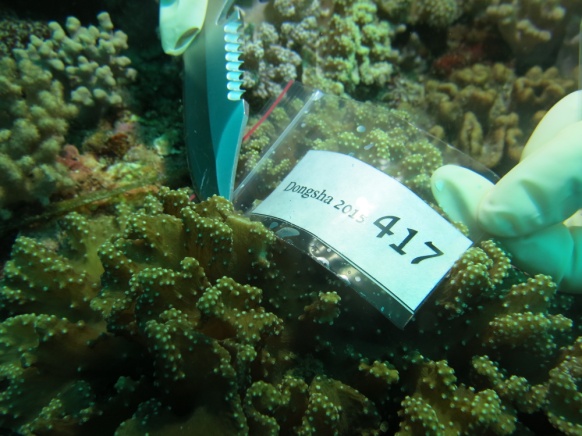 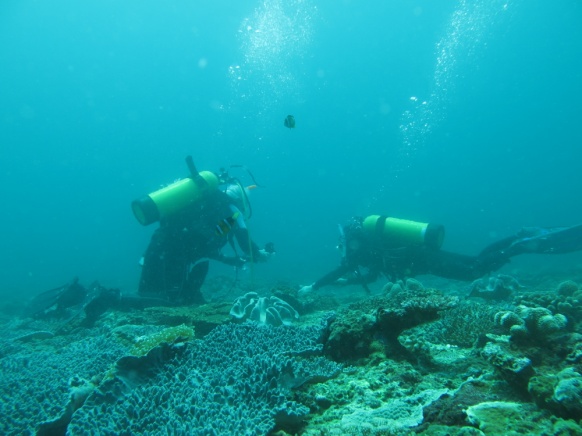 